Protokol Etik Penelitian KesehatanIsilah form dibawah dengan uraian singkat dan berikan tanda centang  (X/V) pada kotak atau lingkari pada salah satu pilihan jawaban yang menggambarkan penelitian. P: 	Nomor Urutan Protokol CIOMS 2016 – Lampiran 1; S: 	Standar Kelaikan Etik (WHO-2011 dan Pedoman KEPPKN 2017); C:	Check List/Daftar TilikG: 	Guideline CIOMS 2016IC: 	CIOMS 2016 – Lampiran 2Judul Penelitian (p-protokol no 1)*_____________________________________________________________________________Lokasi Penelitian	:_____________________________________________________________________________Waktu Penelitian direncanakan (mulai – selesai):____________________________________________________________________________B. 	Identifikasi  (p10)Peneliti  (Mohon CV Peneliti Utama dilampirkan)Peneliti Utama (PI)	:Institusi		:Anggota Peneliti	: Institusi		:Anggota Peneliti	:Institusi		:Sponsor (p9)Nama			:Alamat			:C. 	Komitmen Etik1. Pernyataan peneliti utama bahwa prinsip-prinsip yang tertuang dalam pedoman ini akan dipatuhi (p6)______________________________________________________________________________________________________________________________________________________________________________________________________________________________________________________________________________________________________________________________________________________________________________________________________________________________________________________________________________________________________________________________________________________________________________________________________________________________________________________________________________2. (Track Record) Riwayat usulan review protokol etik sebelumnya dan hasilnya (isi dengan judul dan tanggal penelitian, dan hasil review Komisi Etik (p7)______________________________________________________________________________________________________________________________________________________________________________________________________________________________________________________________________________________________________________________________________________________________________________________________________________________________________________________________________________________________________________________________________________________________________________________________________________________________________________________________________________3. Pernyataan bahwa bila terdapat bukti adanya pemalsuan data akan ditangani sesuai kebijakan sponsor untuk mengambil langkah yang diperlukan (p48)______________________________________________________________________________________________________________________________________________________________________________________________________________________________________________________________________________________________________________________________________________________________________________________________________________________________________________________________________________________________________________________________________________________________________________________________________________________________________________________________________________Tanda tangan Peneliti Utama_________________, tanggal______________________________(_______________________________________________________)D. 	Ringkasan usulan penelitian (p-protokol no 2)Ringkasan dalam 200-300 kata,  (ditulis dalam bahasa yang mudah difahami oleh “awam” bukan dokter/profesi)_____________________________________________________________________________________________________________________________________________________________________________________________________________________________________________________________________________________________________________________________________________________________________________________________________________________________________________________________________________________________________________________________________________________________________________________________________________________________________________________________________________________________________________________________________________________________________________________________________________________________________________________________________________________________________________________________________________________________________________________________________________________________________________________________________________________________________________________________________________________________________________________________________________________________________________________________________________________________________________________________________________________________________________________________________________________________________________________________________________________________________________________________________________________________________________________________________________________________________________________________________________________________________________________________________________________________________________________________________________________________________________________________________________________________________________________________Justifikasi penelitian (p3). Tuliskan mengapa penelitian ini harus dilakukan, manfaat nya untuk penduduk diwilayah penelitian ini dilakukan (Negara, wilayah, lokal)- Standar 2/A (Adil)_____________________________________________________________________________________________________________________________________________________________________________________________________________________________________________________________________________________________________________________________________________________________________________________________________________________________________________________________________________________________________________________________________________________________________________________________________________________________________________________________________________________________________________________________________________________________________________________________________________________________________________________________________________________________________________________________________________________________________________________________________________________________________________________________________________________________________________________________________________________________________________________________________________________________________________________________________________________________________________________________________________________________________________________________________________________________________________________________________________________________________________________________________________________________________________________________________________________________________________________________________________________________________________________________________________________________________________________________________________________________________________________________________________________________________________________________E. 	Isu Etik yang mungkin dihadapiPendapat peneliti tentang isu etik yang mungkin dihadapi dalam penelitian ini, dan bagaimana cara menanganinya (p4) – sesuaikan dengan 7 butir standar kelaikan etik (S) dan G berapa__________________________________________________________________________________________________________________________________________________________________________________________________________________________________________________________________________________________________________________________________________________________________________________________________________________________________________________________________________________________________________________________________________________________________________________________________________________________________________________________________________________________________________________________________________________________________________________________________________________________________________________________________________________________________________________________________________________________________________________________________________________________________________________________________________________________________________________________________F. 	Ringkasan Daftar PustakaRingkasan hasil hasil studi sebelumnya sesuai topik penelitian, termasuk yang belum dipublikasi yang diketahui para peneliti dan sponsor, dan informasi penelitian yang sudah dipublikasi, termasuk jika ada kajian-kajian pada hewan. Maksimum 1 hal (p5)- G 4_____________________________________________________________________________________________________________________________________________________________________________________________________________________________________________________________________________________________________________________________________________________________________________________________________________________________________________________________________________________________________________________________________________________________________________________________________________________________________________________________________________________________________________________________________________________________________________________________________________________________________________________________________________________________________________________________________________________________________________________________________________________________________________________________________________________________________________________________________________________________________________________________________________________________________________________________________________________________________________________________________________________________________________________________________________________________________________________________________________________________________________________________________________________________________________________________________________________________________________________________________________________________________________________________________________________________________________________________________________________________________________________________________________________________________________________________________________________________________________________________________________________________________________________________________________________________________________________________________________________________________________________________________________________________________________________________________________________________________________________________________________________________________________________________________________________________________________________________________________________________________________________________________________________________________________________________________________________________________________________________________________________________________________________________________________________________________________________________________________________________________________________________________________________________________________________________________________________________________________________________________________________________________________________________________________________________________________________________________________________________________________________________________________________________________________________________________________________________________________________________________________________________________________________________________________________________________________________________________________________________________________________________________________________________________________________________________________________________________________________________________________________________________________________________________________G. 	Kondisi Lapangan Gambaran singkat tentang lokasi penelitian (p8) lihat G-2_____________________________________________________________________________________________________________________________________________________________________________________________________________________________________________________________________________________________________________________________________________________________________________________________________________________________________________________________________________________________________________________________________________________________________________________________________________________________________________________________________________________________________________________________________________________________________________________________________________________________________________________________________________________________________________________________________________________________________________________________________________________Informasi ketersediaan fasilitas yang layak untuk keamanan dan ketepatan penelitian_____________________________________________________________________________________________________________________________________________________________________________________________________________________________________________________________________________________________________________________________________________________________________________________________________________________________________________________________________________________________________________________________________________________________________________________________________________________________________________________________________________________________________________________________________________________________________________________________________________________________________________________________________________________________________________________________________________________________________________________________________________________Informasi demografis / epidemiologis yang relevan tentang daerah penelitian________________________________________________________________________________________________________________________________________________________________________________________________________________________________________________________________________________________________________________________________________________________________________________________________________________________________________________________________________________________________________________________________________________________________________________________________________________________________________________________________________________________________________________________________________________________________________________________________________________________________________________________________________________________________________________________________________________________________________________________________________________________________________________________________________________________________________________________________________________________________________________________________________________________________________________________________________________________________________________________________________________________________________________________________________________________________________________________________________________________________________________________________________________________________________________________________________________________________________________________________________________________________________________________________________________________________________________________________________________H. 	Disain PenelitianTujuan penelitian, hipotesa, pertanyaan penelitian, asumsi dan variabel penelitian (p11)________________________________________________________________________________________________________________________________________________________________________________________________________________________________________________________________________________________________________________________________________________________________________________________________________________________________________________________________________________________________________________________________________________________________________________________________________________________________________________________________________________________________________________________________________________________________________________________________________________________________________________________________________________________________________________________________________________________________________________________________________________________________________________________________________________________________________________________________________________________________________________________________________________________________________________________________________________________________________________________________________________________________________________________________________________________________________________________________________________________________________________________________________________________________________________________________________________________________________________________________________________________________________________________________________________________________________________________________________________Deskipsi detil tentang desain penelitian. (p12)________________________________________________________________________________________________________________________________________________________________________________________________________________________________________________________________________________________________________________________________________________________________________________________________________________________________________________________________________________________________________________________________________________________________________________________________________________________________________________________________________________________________________________________________________________________________________________________________________________________________________________________________________________________________________Bila ujicoba klinis, deskripsi harus meliputi apakah kelompok treatment ditentukan secara random, (termasuk bagaimana metodenya), dan apakah blinded atau terbuka. (Bila bukan ujicoba klinis cukup tulis: tidak relevan) (p12)________________________________________________________________________________________________________________________________________________________________________________________________________________________________________________________________________________________________________________________________________________________________________________________________________________________________________________________________________________________________________________________________________________________________________________________________________________________________________________________________________________________________________________________________________________________________________________________________________________________________________________________________________________________________________I. 	SamplingJumlah subyek yang dibutuhkan sesuai tujuan penelitian dan bagaimana penentuannya secara statistik (p13)_______________________________________________________________________________________________________________________________________________________________________________________________________________________________________________________________________________________________________________________________________________________________________________________________________________________________________________________________________________________________________________________________________________________________________________________________________________________________________________________________________________________________________________________________________________________________________________________________________________________________________________________________________________________________________________________________________________________________________________________________________________________________________________________________________________________________________________________________________________________________________________________________________________________________________________Kriteria partisipan atau subyek dan justifikasi exclude/include. (Guideline 3) (p12)________________________________________________________________________________________________________________________________________________________________________________________________________________________________________________________________________________________________________________________________________________________________________________________________________________________________________________________________________________________________________________________________________________________________________________________________________________________________________________________________________________________________________________________________________________________________________________________________________________________________________________________________________________________________________Sampling kelompok rentan: alasan melibatkan anak anak atau orang dewasa yang tidak mampu memberikan persetujuan setelah penjelasan, atau kelompok rentan, serta langkah langkah bagaimana meminimalisir bila terjadi resiko  (Guidelines 15, 16 and 17)  (p15)________________________________________________________________________________________________________________________________________________________________________________________________________________________________________________________________________________________________________________________________________________________________________________________________________________________________________________________________________________________________________________________________________________________________________________________________________________________________________________________________________________________________________________________________________________________________________________________________________________________________________________________________________________________________________J. 	Intervensi (pengguna data sekunder, kualitatif, cukup tulis tidak relevan, lanjut ke manfaat)Deskripsi dan penjelasan semua intervensi (metode administrasi treatmen, termasuk rute administrasi, dosis, interval dosis, dan masa treatment produk yang digunakan (investigasi dan komparator (p17)______________________________________________________________________________________________________________________________________________________________________________________________________________________________________________________________________________________________________________________________________________________________________________________________________________________________________________________________________________________________________________________________________________________________________________________________________________________________________________________________________________Rencana dan jastifikasi untuk meneruskan atau menghentikan standar terapi selama penelitian  (p 4 and 5) (p18)________________________________________________________________________________________________________________________________________________________________________________________________________________________________________________________________________________________________________________________________________________________________________________________________________________________________________________________________________________________________________________________________________________________________________________________________________________________________________________________________________________________________________________________________________________________________________________________________________________________________________________________________________________________________________Treatmen/Pengobatan lain yang mungkin diberikan atau diperbolehkan, atau menjadi kontraindikasi, selama penelitian (p 6) (p19)________________________________________________________________________________________________________________________________________________________________________________________________________________________________________________________________________________________________________________________________________________________________________________________________________________________________________________________________________________________________________________________________________________________________________________________________________________________________________________________________________________________________________________________________________________________________________________________________________________________________________________________________________________________________________test klinis atau lab atau test lain yang harus dilakukan (p20) ________________________________________________________________________________________________________________________________________________________________________________________________________________________________________________________________________________________________________________________________________________________________________________________________________________________________________________________________________________________________________________________________________________________________________________________________________________________________________________________________________________________________________________________________________________________________________________________________________________________________________________________________________________________________________K. 	Monitor HasilSampel dari form laporan kasus yang sudah distandarisir, metode pencataran respon teraputik (deskripsi dan evaluasi metode dan frekuensi pengukuran), prosedur follow-up, dan, bila mungkin, ukuran yang diusulkan untuk menentukan tingkat kepatuhan subyek yang menerima treatmen (lihat lampiran) (p17)______________________________________________________________________________________________________________________________________________________________________________________________________________________________________________________________________________________________________________________________________________________________________________________________________________________________________________________________________________________________________________________________________________________________________________________________________________________________________________________________________________L. 	Penghentian  Penelitian dan AlasannyaAturan atau kriteria kapan subyek bisa diberhentikan dari penelitian atau uji klinis, atau, dalam hal studi multi senter, kapan sebuah pusat/lembaga di non aktipkan, dan kapan penelitian bisa dihentikan (tidak lagi dilanjutkan)  (p22)______________________________________________________________________________________________________________________________________________________________________________________________________________________________________________________________________________________________________________________________________________________________________________________________________________________________________________________________________________________________________________________________________________________________________________________________________________________________________________________________________________M. 	Adverse Event dan Komplikasi (Kejadian Yang Tidak Diharapkan)Metode pencatatan dan pelaporan adverse events atau reaksi, dan syarat penanganan komplikasi (Guideline 4 dan 23) (p23)______________________________________________________________________________________________________________________________________________________________________________________________________________________________________________________________________________________________________________________________________________________________________________________________________________________________________________________________________________________________________________________________________________________________________________________________________________________________________________________________________________Resiko resiko yang diketahui dari adverse events, termasuk resiko yang terkait dengan masing masing rencana intervensi, dan terkait dengan obat, vaksin, atau terhadap prosudur yang akan diuji cobakan (Guideline 4) (p24)______________________________________________________________________________________________________________________________________________________________________________________________________________________________________________________________________________________________________________________________________________________________________________________________________________________________________________________________________________________________________________________________________________________________________________________________________________________________________________________________________________N. 	Penanganan Komplikasi (p27)Rencana detil bila ada resiko lebih dari minimal/ luka fisik, membuat rencana detil, Adanya asuransi, Adanya fasilitas pengobatan / biaya pengobatan Kompensasi jika terjadi disabilitas atau kematian (Guideline 14)______________________________________________________________________________________________________________________________________________________________________________________________________________________________________________________________________________________________________________________________________________________________________________________________________________________________________________________________________________________________________________________________________________________________________________________________________________________________________________________________________________O. 	Manfaat Manfaat penelitian secara pribadi bagi subyek dan bagi yang lainnya (Guideline 4) (p25)______________________________________________________________________________________________________________________________________________________________________________________________________________________________________________________________________________________________________________________________________________________________________________________________________________________________________________________________________________________________________________________________________________________________________________________________________________________________________________________________________________Manfaat penelitian bagi penduduk, termasuk pengetahuan baru yang kemungkinan dihasilkan oleh penelitian (Guidelines 1 and 4) (p26)______________________________________________________________________________________________________________________________________________________________________________________________________________________________________________________________________________________________________________________________________________________________________________________________________________________________________________________________________________________________________________________________________________________________________________________________________________________________________________________________________________P. 	Jaminan Keberlanjutan Manfaat (p28)Kemungkinan keberlanjutan akses bila hasil intervensi menghasilkan manfaat yang signifikan, modalitas yang tersedia, pihak pihak yang akan mendapatkan keberlansungan pengobatan, organisasi yang akan membayar, berapa lama (Guideline 6)______________________________________________________________________________________________________________________________________________________________________________________________________________________________________________________________________________________________________________________________________________________________________________________________________________________________________________________________________________________________________________________________________________________________________________________________________________________________________________________________________________Q. 	Informed ConsentCara yang diusulkan untuk mendapatkan informed consent dan prosudur yang direncanakan untuk mengkomunikasikan informasi penelitian kepada calon subyek, termasuk nama dan posisi wali bagi yang tidak bisa memberikannya. (Guideline 9) (p30)____________________________________________________________________________________________________________________________________________________________________________________________________________________________________________________________________________________________________________________________________________________________________________________________________________________________________________________Khusus Ibu Hamil: adanya perencanaan untuk memonitor kesehatan ibu dan kesehatan anak jangka pendek maupun jangka panjang (Guideline 19) (p29)______________________________________________________________________________________________________________________________________________________________________________________________________________________________________________________________________________________________________________________________________________________________________________________________________________________________________________________________________________________________________________________________________________________________________________________________________________________________________________________________________________R. 	Wali (p31) Adanya wali yang berhak bila calon subyek tidak bisa memberikan informed consent (Guidelines 16 and 17)  ______________________________________________________________________________________________________________________________________________________________________________________________________________________________________________________________________________________________________________________________________________________________________________________________________________________________________________________________________________________________________________________________________________________________________________________________________________________________________________________________________________Adanya orang tua atau wali yang berhak bila anak paham tentang informed consent tapi belum cukup umur(Guidelines 16 and 17) ______________________________________________________________________________________________________________________________________________________________________________________________________________________________________________________________________________________________________________________________________________________________________________________________________________________________________________________________________________________________________________________________________________________________________________________________________________________________________________________________________________S. 	BujukanDeskripsi bujukan atau insentif pada calon subyek untuk ikut berpartisipasi, seperti uang, hadiah, layanan gratis, atau yang lainnya (p32) ______________________________________________________________________________________________________________________________________________________________________________________________________________________________________________________________________________________________________________________________________________________________________________________________________________________________________________________________________________________________________________________________________________________________________________________________________________________________________________________________________________Rencana dan prosedur, dan orang yang betanggung jawab untuk menginformasikan bahaya atau keuntungan peserta, atau tentang riset lain tentang topik yang sama, yang bisa mempengaruhi keberlansungan keterlibatan subyek dalam penelitian (Guideline 9) (p33)______________________________________________________________________________________________________________________________________________________________________________________________________________________________________________________________________________________________________________________________________________________________________________________________________________________________________________________________________________________________________________________________________________________________________________________________________________________________________________________________________________Perencanaan untuk menginformasikan hasil penelitian pada subyek atau partisipan (p34)______________________________________________________________________________________________________________________________________________________________________________________________________________________________________________________________________________________________________________________________________________________________________________________________________________________________________________________________________________________________________________________________________________________________________________________________________________________________________________________________________________T. 	Penjagaan Kerahasiaan Proses rekrutmen (misalnya lewat iklan), serta langkah langkah untuk menjaga privasi dan kerahasiaan selama rekrutmen (Guideline 3) (p16)  ______________________________________________________________________________________________________________________________________________________________________________________________________________________________________________________________________________________________________________________________________________________________________________________________________________________________________________________________________________________________________________________________________________________________________________________________________________________________________________________________________________Langkah langkah proteksi kerahasiaan data pribadi, dan penghormatan privasi orang, termasuk kehatihatian untuk mencegah bocornya rahasia hasil test genetik pada keluarga kecuali atas izin dari yang bersangkutan (Guidelines 4, 11, 12 and 24)  (p 35)_________________________________________________________________________________________________________________________________________________________________________________________________________________________________________________________________________________________________________________________________________________________________________________________________________________________________________________________________________________________________________________________________________________________________Informasi tentang bagaimana kode; bila ada, untuk identitas subyek dibuat, di mana di simpan dan kapan, bagaimana dan oleh siapa bisa dibuka bila terjadi emergensi (Guidelines 11 and 12) ( p36) _________________________________________________________________________________________________________________________________________________________________________________________________________________________________________________________________________________________________________________________________________________________________________________________________________________________________________________________________________________________________________________________________________________________________Kemungkinan penggunaan lebih jauh dari data personal atau material biologis (p37)___________________________________________________________________________________________________________________________________________________________________________________________________________________________________________________________________________________________________________________________________________________________________________________________________________________________________________________________________________________________________________________________________________________________________________________________________________________________________________________________________________________________________________________________________________________________________________________________U. 	Rencana AnalisisDeskripsi tentang rencana tencana analisa statistik, termasuk rencana analisa interim bila diperlukan, dan kreteria bila atau dalam kondisi bagaimana akan terjadi penghentian prematur keseluruhan penelitian (Guideline 4) (B,S2);  _________________________________________________________________________________________________________________________________________________________________________________________________________________________________________________________________________________________________________________________________________________________________________________________________________________________________________________________________________________________________________________________________________________________________V. 	Monitor KeamananRencana rencana untuk memonitor keberlansungan keamanan obat atau intervensi lain yang dilakukan dalam penelitian atau trial, dan, bila diperlukan, pembentukan komite independen untuk data dan safety monitoring (Guideline 4) (B,S3,S7);  _________________________________________________________________________________________________________________________________________________________________________________________________________________________________________________________________________________________________________________________________________________________________________________________________________________________________________________________________________________________________________________________________________________________________W. 	Konflik KepentinganPengaturan untuk mengatasi konflik finansial atau yang lainnya yang bisa mempengaruhi keputusan para peneliti atau personil lainya; menginformasikan pada komite lembaga tentang adanya conflict of interest; komite mengkomunikasikannya ke komite etik dan kemudian mengkomunikasikan pada para peneliti tentang langkah langkah berikutnya yang harus dilakukan (Guideline 25) (p42)_________________________________________________________________________________________________________________________________________________________________________________________________________________________________________________________________________________________________________________________________________________________________________________________________________________________________________________________________________________________________________________________________________________________________X. 	Manfaat Sosial Untuk riset yang dilakukan pada seting sumberdaya lemah, kontribusi yang dilakukan sponsor untuk capacity building untuk review ilmiah dan etika dan untuk riset riset kesehatan di negara tersebut; dan jaminan bahwa tujuan capacity building adalah agar sesuai nilai dan harapan para partisipan dan komunitas tempat penelitian (Guideline 8) (p43) _________________________________________________________________________________________________________________________________________________________________________________________________________________________________________________________________________________________________________________________________________________________________________________________________________________________________________________________________________________________________________________________________________________________________Protokol riset atau dokumen yang dikirim ke komite etik harus meliputi deskripsi rencana pelibatan komunitas, dan menunjukkan sumber sumber yang dialokasikan untuk aktivitas aktivitas pelibatan tersebut. Dokumen ini menjelaskan apa yang sudah dan yang akan dilakukan, kapan dan oleh siapa, untuk memastikan bahwa masyarakat dengan jelas terpetakan untuk memudahkan pelibatan mereka selama riset, untuk memastikan bahwa tujuan riset sesuai kebutuhan masyarakat dan diterima oleh mereka. Bila perlu masyarakat harus dilibatkan dalam penyusunan protokol atau dokumen ini (Guideline 7) (p44)_________________________________________________________________________________________________________________________________________________________________________________________________________________________________________________________________________________________________________________________________________________________________________________________________________________________________________________________________________________________________________________________________________________________________Y. 	Hak atas Data Terutama bila sponsor adalah industri, kontrak yang menyatakan siapa pemilik hak publiksi hasil riset, dan kewajiban untuk menyiapkan bersama dan diberikan pada para PI draft laporan hasil riset (Guideline 24) (B dan H, S1,S7);  _________________________________________________________________________________________________________________________________________________________________________________________________________________________________________________________________________________________________________________________________________________________________________________________________________________________________________________________________________________________________________________________________________________________________Z. 	Publikasi Rencana publikasi hasil pada bidang tertentu (seoerti epidemiology, generik, sosiologi) yang bisa beresiko berlawanan dengan kemaslahatan komunitas, masyarakat, keluarga, etnik tertentu, dan meminimalisir resiko kemudharatan kelompok ini dengan selalu mempertahankan kerahasiaan data selama dan setelah penelitian, dan mempublikasi hasil hasil penelitian sedemikian rupa dengan selalu mempertimbangkan martabat dan kemulyaan mereka (Guideline 4) (p47)_________________________________________________________________________________________________________________________________________________________________________________________________________________________________________________________________________________________________________________________________________________________________________________________________________________________________________________________________________________________________________________________________________________________________Bila hasil riset negatip, memastikan bahwa hasilnya tersedia melalui publikasi atau dengan melaporkan ke otoritas pencatatan obat obatan (Guideline 24) (p46)_________________________________________________________________________________________________________________________________________________________________________________________________________________________________________________________________________________________________________________________________________________________________________________________________________________________________________________________________________________________________________________________________________________________________AA. 	PendanaanSumber dan jumlah dana riset; lembaga funding, dan deskripsi komitmen finansial sponsor pada kelembagaan penelitian, pada para peneliti, para subyek riset, dan, bila ada, pada komunitas (Guideline 25) (B, S2); (p41)_________________________________________________________________________________________________________________________________________________________________________________________________________________________________________________________________________________________________________________________________________________________________________________________________________________________________________________________________________________________________________________________________________________________________Tanda tangan Peneliti Utama______________, tanggal________________(_______________________________)Daftar PustakaDaftar referensi yang dirujuk dalam protokol  (p40)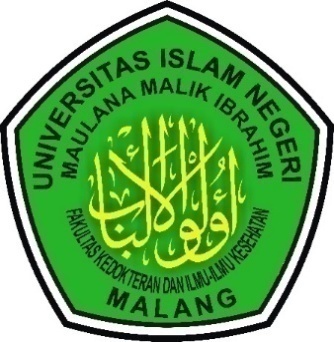 KOMISI ETIK PENELITIAN KESEHATANFAKULTAS KEDOKTERAN DAN ILMU-ILMU KESEHATANUNIVERSITAS ISLAM NEGERI MAULANA MALIK IBRAHIM MALANGKampus 3 FKIK Gedung Ibnu Thufail Lantai 2Jalan Locari, Tlekung Kota BatuE-mail: kepk.fkik@uin-malang.ac.id - Website : http://www.kepk.fkik.uin-malang.ac.idForm: 001FORMULIR PROTOKOL PENELITIANUNTUK PENGAJUAN ETHICAL APPROVAL PENELITIANYaTidakApakah penelitian ini multi-senterJika Multi senter apakah sudah mendapatkan persetujuan etik dari senter/institusi yang lain  (lampirkan jika sudah) Lampirkan:Lampirkan:1.Curriculum vitae peneliti2.Keterangan pembiayaan berikut garis besar perinciannya termasuk kompensasi yang diberikan kepada subyek (undue-inducement)3.Ethical clearance dari institusi lain bila sudah ada4.Lembar informed consent beserta daftar penjelasan (PSP) yang disampaikan kepada partisipan5.Proposal penelitian lengkap6.Jadwal penelitian7.Bukti pembayaran yang sudah di Scan  (di bawah surat permohonan).  8.Check list standar kelaikan etik